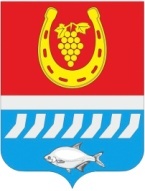 СОБРАНИЕ ДЕПУТАТОВ ЦИМЛЯНСКОГО РАЙОНАРЕШЕНИЕОб утверждении перечня имущества, предлагаемого к передаче из муниципальной собственности муниципального образования «Цимлянский район» в собственность муниципального образования «Саркеловское сельское поселение»На основании поступившего письма Администрации Саркеловского сельского поселения от 08.05.2020 № 102/19/185, в соответствии с Федеральным законом от 06.10.2003 № 131- ФЗ «Об общих принципах организации местного самоуправления в Российской Федерации», пунктом 3 статьи 62 Устава муниципального образования «Цимлянский район», Собрание депутатов Цимлянского районаРЕШИЛО:1.Утвердить перечень муниципального имущества, предлагаемого к передаче из муниципальной собственности муниципального образования «Цимлянский район», в собственность муниципального образования «Саркеловское сельское поселение», согласно приложению.2. Настоящее решение вступает в силу с момента его официального опубликования.3. Контроль за исполнением решения возложить на комиссию по бюджету, налогам и собственности Собрания депутатов Цимлянского района. Председатель Собрания депутатов – глава Цимлянского района                                                               Л.П. ПерфиловаПриложение к решениюСобрания депутатов Цимлянского районаот 09.07.2020 № 293ПЕРЕЧЕНЬмуниципального имущества, предлагаемого к передаче из муниципальной собственности муниципального образования «Цимлянский район» в собственность муниципального образования«Саркеловское сельское поселение»Председатель Собрания депутатов – глава Цимлянского района                                                                       Л.П. Перфилова09.07.2020№ 294г. Цимлянск№ п/пНаименование объектаИнвентарный номерГодКол-во, штБалансовая стоимость, руб.Амортизация, руб.Остаточная стоимость, руб.1.Монитор LCD17 SAMSUNG 710 N110104000018200616632,046632,040,002.Монитор LCD17 SAMSUNG 710 N110104000019200616632,046632,040,003.Системный блок  Brothers1101040000332009111920,0011920,000,004.Системный блок  Brothers Office1101040000312009111812,0011812,000,005.Системный блок  Brothers Office SE110104000022200618769,968769,960,00          Итого          Итого          Итого          Итого545766,0445766,040,00